First Name of Application CV No 1644984 Whatsapp Mobile: +971504753686 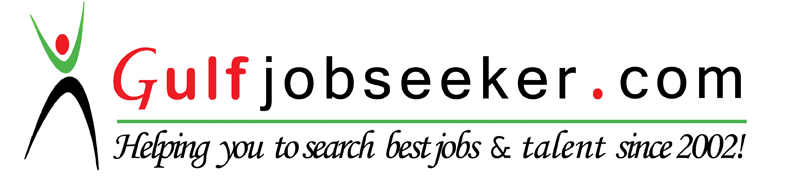 To get contact details of this candidate Purchase our CV Database Access on this link.http://www.gulfjobseeker.com/employer/services/buycvdatabase.php Objective:                           To be associated as an employment with a progressive organization that gives me scope to update knowledge and skill in accordance with a latest ideas and a part of team that dynamically works towards growth of organization and gain satisfaction there off.`Employment Experiences:Personal Information:	Date of Birth                	: 01/04/1992	Sex	: Male	Nationality	: Pakistani	Marital Status	: SingleLanguages Known:		English, Urdu, Sindhi & PunjabiSpecial Skills:		MS word, MS Excel, MS PowerPoint, Adobe PhotoshopEducational QualificationDegree NameInstitute / UniversityYearMajorsEducational QualificationM.A EconomicsUniversity of sindh, Hyd2015EconomicsEducational QualificationB.A   ArtsUniversity of sindh, Hyd2012M.History,Economics, P.SEducational QualificationFSCShah Latif Collage NBSR2009English, Math, Pak studyEducational QualificationSSCGov’t Boys H/sec School 2007English, Math, physics, Training / Course TitleInstitution / OrganizationDates (From – To)CIT CertificateCisco Solution Centre HyderabadJan 2012 – March2012Web DevelopmentSkylite Institute Information Technology May 2015 – June 2015IELTS        ( 4.5 Bands)From British Council LahoreNovember 2014Job Entry #DesignationCompany/ OrganizationFrom – ToTotal Duration1AccountantFazl-E-Umer Agricultural Farm Feb2012- Apr20131year ,3 Month2Computer TeacherICS Grammar School  NBSRMay2013- Jun20141year, 2 Month3Sales ManStar Super MarketJun 2014- Apr20151year, 1 Month4Sales ManFriend’z sweets & BakersMay2015-Dec20158 Month